В облраді провертатимуть корупційну схему, щоб "злити" комунальне майно "своїм"У  четвер, 30 серпня  планується проведення чергової сесії Запорізької обласної ради. Серед питань, які розглядатимуть, журналісти інформаційного агентства Regionnews натрапили на досить цікаву, але вже не нову схему дерибану комунального майна.Цього разу, в одному з проектів рішення  депутатам пропонують проголосувати за вихід Запорізької обласної ради з числа власників ТОВ "База відпочинку "Дружба". База знаходиться в смт. Кирилівка на косі Пересип. На території знаходиться 3 житлові корпуси, їдальня, бар та навіть кінотеатр, а зовсім поруч - магазин.  Вона активно функціонує та щодня приймає гостей. Відвідувачі називають її бюджетним варіантом, але доволі зручним, бо у вартість проживання входить  три разове харчування, а  сама територія площею 3,5 гектара чиста та доглянута.  Втім, у Запорізькій обласній раді вирішили - такий актив громаді не потрібен і його можна злити на користь "своїх", при цьому - за смішні копійки.  Хто такі "свої" та які копійки - про це далі.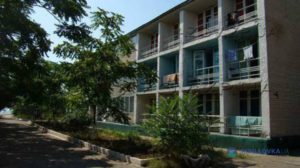 Згідно з даними реєстру станом на 22 серпня поточного року, співвласниками ТОВ "База відпочинку "Дружба" є: ТОВ "Прімсервіс" з часткою 71.83% та Запорізька обласна рада, її доля - 28.17%. Цікавим, з точки зору корупційних схем є ім'я кінцевого бенефіціара, ним виступає Наталія Георгіївна Шахотіна. У Мелітополі останню запам'ятали як кандидатку в депутати Мелітопольської міської ради на останніх виборах до місцевих рад.  Балотувалася вона від партії "Самопоміч", а її професійна діяльність тісно пов'язана з місцевими багатіями - сім'єю Романових, які, як неважко здогадатися, також є членами об'єднання "Самопоміч". У політичній кар'єрі чоловіки з сімейства Романових зайшли трохи далі, ніж їх подруга Шахотіна - голова сімейства Віктор Романов є депутатом Запорізької обласної ради, а його син Роман Романов - депутат Мелітопольської міської ради. Депутат Віктор Романов є одним із найбільш забезпечених народних обранців обласного рівня та абсолютно самодостатнім членом об'єднання "Самопоміч".Враховуючи політичні та бізнес зв'язки, неважко здогадатися, що уповноваженою особою, яка представляє інтереси Запорізької обласної ради у ТОВ "База відпочинку "Дружба" є заступник голови облради теж член об'єднання "Самопоміч" Владислав Марченко. На цю діяльність його уповноважим своїм рішення Григорій Самардак.У пояснювальній записці до проекту рішення зазначено:«Запорізькою обласною радою 09 жовтня 2017 року було прийняте рішення № 54 «Про реалізацію повноважень щодо управління часткою у статутному капіталі ТОВ «База відпочинку «Дружба». На виконання зазначеного рішення, враховуючи висновки та рекомендації постійної комісії обласної ради з питань управління об’єктами спільної власності області та житлово-комунального господарства, були проведені аудиторська перевірка річної фінансової звітності  ТОВ «База відпочинку «Дружба» за 2016 рік та незалежна оцінка цілісного майнового комплексу ТОВ «База відпочинку «Дружба».Постійною комісією обласної ради з питань управління об’єктами спільної власності області та житлово-комунального господарства на своєму засіданні 17.05.2018 розглянуто питання подальшого управління належною Запорізькій обласній раді часткою у статутному капіталі ТОВ «База відпочинку «Дружба» та рекомендовано Запорізькій обласній раді прийняти рішення про вихід зі складу учасників ТОВ «База відпочинку «Дружба».Опираючись, очевидно на аналіз аудиторської перевірки річної фінансової звітності ТОВ «База відпочинку «Дружба» за 2016 рік, її сьогоднішня керівниця С.В. Солом'яна повідомила, що вартість всього майнового комплексу бази, у т.ч. землі в 3.5 гектари, за оцінкою становить всього лише 752 тис. грн.! Саму ж оцінку проводило ТОВ "Мелітопольське експертно-технічне агентство нерухомого майна".  Слід розуміти, що вище вказана суму є загальною, а частка Запорізької обласної ради в цьому "ласому шматочку" аж 211 838 грн. Розуміючи абсурдність вказаної вартості ми вирішили промоніторити ціни хоча б на землю в смт. Кирилівка. І ось, що ми бачимо на найпопулярнішому сайті продажів OLX.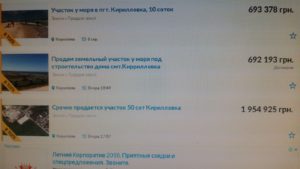 https://www.olx.ua/uk/nedvizhimost/zemlya/prodazha-zemli/kirillovka_27287/Як бачимо, на наступній сесій обласної ради депутати можуть віддати власність громади площею 3.5 гектари , вартість якої оцінили рівноцінно 10-ти соткам землі біля моря. Після реалізації цієї афери, уся база відпочинку "Дружба" перейде до рук однопартійниці сьогодні ще уповноваженого представляти інтереси Запорізької обласної ради у ТОВ "База відпочинку "Дружба" Владислава Марченка. У бізнес групи місцевої "Самопомочі" з'явиться черговий відпочинковий комплекс, дохід від діяльності якого можна спрямовувати на розбудову партії та виборчі перегони. Сам же Владислав Марченко цього разу вкотре довів подвійність своїх стандартів, адже при схожій ситуації, два роки тому він займав кардинально іншу позицію. ДАЛА ПОСТ МАРЧЕНКА. https://www.facebook.com/vladikmarchenko/posts/786631071436556https://www.facebook.com/vladikmarchenko/posts/1063642990402028